ส่วนงาน      		โทร.  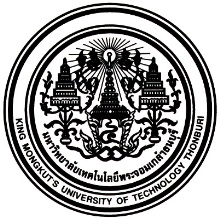 ที่    			   วันที่  เรื่อง  	เรียน  	รองอธิการบดีฝ่ายบุคคล							(...........................................)	